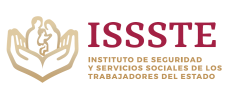 DIRECCIÓN NORMATIVA DE ADMINISTRACIÓN Y FINANZASDIRECCIÓN NORMATIVA DE ADMINISTRACIÓN Y FINANZASDIRECCIÓN NORMATIVA DE ADMINISTRACIÓN Y FINANZASDIRECCIÓN NORMATIVA DE ADMINISTRACIÓN Y FINANZASSUBDIRECCIÓN DE RECURSOS MATERIALES Y SERVICIOSCOORDINACIÓN DE ARCHIVOSSUBDIRECCIÓN DE RECURSOS MATERIALES Y SERVICIOSCOORDINACIÓN DE ARCHIVOSSUBDIRECCIÓN DE RECURSOS MATERIALES Y SERVICIOSCOORDINACIÓN DE ARCHIVOSSUBDIRECCIÓN DE RECURSOS MATERIALES Y SERVICIOSCOORDINACIÓN DE ARCHIVOSSISTEMA INSTITUCIONAL DE ARCHIVOSGUARDA EXTERIOR DE CAJA SISTEMA INSTITUCIONAL DE ARCHIVOSGUARDA EXTERIOR DE CAJA SISTEMA INSTITUCIONAL DE ARCHIVOSGUARDA EXTERIOR DE CAJA SISTEMA INSTITUCIONAL DE ARCHIVOSGUARDA EXTERIOR DE CAJA SISTEMA INSTITUCIONAL DE ARCHIVOSGUARDA EXTERIOR DE CAJA SISTEMA INSTITUCIONAL DE ARCHIVOSGUARDA EXTERIOR DE CAJA NÚM. DE TRANSFERENCIA:FECHA DERECEPCIÓN:UNIDAD ADMINISTRATIVAÁREA GENERADORAFONDO:SECCIÓN:SERIE:SUBSERIE:NUMERO DE EXPEDIENTES:AÑO DE APERTURAPERIODO DE GUARDAAÑO DE BAJAAÑO CIERREPERIODO DE GUARDAAÑO DE BAJACAJACAJADE